Подготовка к школе«Что должен знать и уметь ребенок в 6 – 7 лет»Уважаемые родители! К шести — семи годам ребенок должен знать и уметь следующее:• знать свою фамилию, имя и отчество, как зовут родителей, кем они работают, домашний адрес и телефон;
• знать, в каком городе/стране он живет, и уметь назвать другие знакомые ему страны мира;
• знать названия самых распространенных растений, животных, насекомых, уметь различать зверей, птиц и рыб, отличать диких животных от домашних, деревья от кустарников, фрукты – от ягод и овощей;
• ориентироваться во времени, знать время суток, времена года, их последовательность, сколько месяцев в году, дней в месяце, дней в неделе, часов в дне.• знать дни недели;
• иметь представления о природных и погодных явлениях;
• знать основные цвета;
• знать понятия «право-лево»;
• знать названия популярных видов спорта, самых распространенных профессий, основные правила дорожного движения и дорожные знаки;
• уметь назвать фамилии известных писателей и поэтов;
• знать праздники;
• уметь рассказать, чем он любит заниматься;
• самое главное: ответить на вопрос «зачем он идет в школу?»Интеллектуальное развитиеВ этой области ребенок должен уметь:• решать простые логические задачки, головоломки и ребусы, отгадывать загадки;
• находить лишний предмет в группе;
• добавлять в группу недостающие предметы;
• рассказывать, чем похожи или отличаются те или иные предметы;
• группировать предметы по признаку и называть его;
• восстанавливать последовательность событий (что было сначала, потом); раскладывать картинки в правильной последовательности.Слух, зрение, внимание, память, речьЗдесь дошкольнику нужно уметь:• находить 10-15 отличий на двух похожих картинках;
• точно копировать простой узор;
• описывать по памяти картинку;
• запомнить предложение из 5-6 слов и повторить его;
• писать графические диктанты («одна клетка вверх, две клетки влево, две клетки вниз, одна клетка вправо»);
• прочитать наизусть стихотворение, рассказать сказку;
• пересказать услышанный рассказ;
• составлять рассказ по картинке!Основы математики
• уметь считать от 1 до 10 и обратно, восстанавливать числовой ряд, в котором пропущены некоторые числа;
• выполнять счетные операции в пределах десяти, увеличивать/уменьшать количество предметов «на один», «на два»;
• знать понятия «больше-меньше-поровну»;
• знать простые геометрические фигуры, уметь составлять аппликации из геометрических фигур;
• уметь сравнивать предметы по длине, ширине и высоте;
• уметь поделить предмет на две/три/четыре равные части.ЧтениеВажно, чтобы ребенок:• отличал буквы от звуков, гласные от согласных;
• мог найти нужную букву в начале, середине и конце слова;
• подбирал слова на заданную букву;
• делил слово на слоги;
• читал предложения из 4-5 слов и понимал прочитанное.Навыки письма
• правильно держать ручку и карандаш в руке;
• проводить непрерывные прямые, волнистые, ломаные линии;
• обводить по контуру рисунок, не отрывая карандаша от бумаги;
• уметь рисовать по клеточкам и точкам; уметь дорисовать отсутствующую половину симметричного рисунка;
• копировать с образца геометрические фигуры;
• уметь продолжить штриховку рисунка;
• уметь аккуратно закрашивать рисунок, не выходя за контуры.Тест № 1(Определение психосоциальной зрелости ребенка к школе)

1. Назови свои фамилию, имя, отчество.
2. Назови фамилию, имя, отчество папы, мамы.
3. Ты девочка или мальчик? Кем ты будешь, когда вырастешь – тетей или дядей?
4. У тебя есть брат, сестра? Кто старше?
5. Сколько тебе лет? А сколько будет через год? Через два года?
6. Сейчас утро или вечер (день или утро)?
7. Когда ты завтракаешь — вечером или утром? Когда ты обедаешь – утром или днем?
8. Что бывает раньше — обед или ужин?
9. Где ты живешь? Назови свой домашний адрес.
10. Кем работает твой папа, твоя мама?
11. Ты любишь рисовать? Какого цвета эта лента ( платье, карандаш)
12. Какое сейчас время года — зима, весна, лето или осень? Почему ты так считаешь?
13. Когда можно кататься на санках — зимой или летом?
14. Почему снег бывает зимой, а не летом?
15. Что делает почтальон, врач, учитель?
16. Зачем в школе нужна парта, звонок?
17. Ты хочешь пойти в школу?
18. Покажи свой правый глаз, левое ухо. Для чего нужны глаза, уши?
19. Каких животных ты знаешь?
20. Каких птиц ты знаешь?
21. Кто больше — корова или коза? Птица или пчела? У кого больше лап: у петуха или у собаки?
22. Что больше: 8 или 5; 7 или 3? Посчитай от трех до шести, от девяти до двух.
23. Что нужно сделать, если нечаянно сломаешь чужую вещь?



Оценка ответов Теста № 1

За правильный ответ на все подвопросы одного пункта ребенок получает 1 балл (за исключением контрольных). На правильные, но неполные ответы на подвопросы ребенок получает 0,5 балла. Например, правильные ответы: “ Папа работает инженером”, “У собаки лап больше, чем у петуха”; неполные ответы: “Мама Таня”, “Папа работает на работе”.
К контрольным заданиям относятся вопросы 5, 8, 15,22. Они оцениваются так:
№5 — ребенок может вычислить, сколько ему лет — 1 балл, называет год с учетом месяцев — 3 балла.
№8 — за полный домашний адрес с названием города — 2 балла, неполный — 1 балл.
№ 15 — за каждое правильно указанное применение школьной атрибутики — 1 балл.
№ 22 — за правильный ответ — 2 балла.
№ 16 оценивается совместно с №15 и № 22. Если в № 15 ребенок набрал 3 балла, и в №16 — положительный ответ, то считается, что у него положительная мотивация к обучению в школе.

Оценка результатов: ребенок получил 24-29 баллов, он считается школьно-зрелым,
20-24 — средне-зрелым, 15-20 — низкий уровень психосоциальной зрелости.Логические задачи по математике. 1. Саша ел яблоко большое и кислое. Коля — большое и сладкое. Что в яблоках одинаковое, что разное? 2. Маша и Нина рассматривали картинки. Одна в журнале, другая в книге. Где рассматривала Нина, если Маша не рассматривала в журнале? 3. Толя и Игорь рисовали. Один — дом, другой — ветку с листьями. Что рисовал Толя, если Игорь не рисовал дом? 4. Алик, Ваня и Вова жили в разных домах. Два дома были в 3 этажа, один в 2 этажа. Алик и Боря жили в разных домах, Боря и Вова тоже в разных домах. Кто где жил? 5. Коля, Ваня и Сережа читали книги. Один о путешествиях, другой о войне, третий о спорте. Кто о чем читал, если Коля не читал о войне и о спорте, а Ваня не читал о спорте? 6. Зина, Лиза и Лариса вышивали. Одна — листочки, другая — птичек, третья — цветочки. Кто что вышивал, если Лиза не вышивала листочки и птичек, а Зина — не листочки? 7. Мальчики Слава, Дима, Петя и Женя сажали плодовые деревья. Один — яблони, второй — груши, третий — сливы, четвертый — вишни. Кто что сажал, если Дима — не сливы, яблони и груши, Петя — не груши и яблони, а Слава — не яблоки? 8. Две девочки сажали деревья, а одна — цветы. Что сажала Таня, если Света с Ларисой и Марина с Таней сажали разные растения? 9. Три девочки нарисовали двух кошек и зайца. Что рисовала Ася, если Катя с Асей и Лена с Асей рисовали разное? 10. Два мальчика купили марки, один — значок и один — открытку. Что купил Коля, если Женя с Толей и Толя с Юрой купили разное, а Миша — значок? 11. Два мальчика жили на одной улице, а два — на другой. Где жили Петя и Коля, если Олег с Петей и Андрей с Петей жили на разных улицах?Логические задачи для дошкольников — занимайтесь со своими малышами, нужно тренировать логическое мышление и внимательность, дети будут умными, активными, уверенными в своих способностях! Не забывайте хвалить детей за правильные ответы — они это заслуживают. Если ребенок ошибается — объясняйте, подталкивайте его к правильному ответу, ребенок должен понять почему он не прав. И будьте уверены, в скором времени, он будет решать такие задачки гораздо быстрее Вас  

Жираф, крокодил и бегемот
жили в разных домиках.
Жираф жил не в красном
и не в синем домике.
Крокодил жил не в красном
и не в оранжевом домике.
Догадайся, в каких домиках жили звери?

Три рыбки плавали
в разных аквариумах.
Красная рыбка плавала не в круглом
и не в прямоугольном аквариуме.
Золотая рыбка — не в квадратном 
и не в круглом.
В каком аквариуме плавала зеленая рыбка?

Жили-были три девочки:
Таня, Лена и Даша.
Таня выше Лены, Лена выше Даши.
Кто из девочек самая высокая,
а кто самая низкая?
Кого из них как зовут?

У Миши три тележки разного цвета:
Красная, желтая и синяя.
Еще у Миши три игрушки: неваляшка, пирамидка и юла.
В красной тележке он повезет не юлу и не пирамидку.
В желтой — не юлу и не неваляшку.
Что повезет Мишка в каждой из тележек?

Мышка едет не в первом и не в последнем вагоне. 
Цыпленок не в среднем и не в последнем вагоне. 
В каких вагонах едут мышка и цыпленок?

Стрекоза сидит не на цветке и не на листке. 
Кузнечик сидит не на грибке и не на цветке. 
Божья коровка сидит не на листке и не на грибке. Кто на чем сидит? (лучше все нарисовать) 

Алеша, Саша и Миша живут на разных этажах. 
Алеша живет не на самом верхнем этаже и не на самом нижнем. 
Саша живет не на среднем этаже и не на нижнем.
На каком этаже живет каждый из мальчиков? 

Ане, Юле и Оле мама купила ткани на платья.
Ане не зеленую и не красную. 
Юле — не зеленую и не желтую. 
Оле — не желтое и не красное. 
Какая ткань для какой из девочек? 

В трех тарелках лежат разные фрукты. 
Бананы лежат не в синей и не в оранжевой тарелке. 
Апельсины не в синей и в розовой тарелке. 
В какой тарелке лежат сливы? 
А бананы и апельсины? 

Под елкой цветок не растет, 
Под березой не растет грибок. 
Что растет под елкой, 
А что под березой?

Антон и Денис решили поиграть. 
Один с кубиками, а другой машинками. 
Антон машинку не взял. 
Чем играли Антон и Денис?

Вика и Катя решили рисовать. 
Одна девочка рисовала красками, 
а другая карандашами. 
Чем стала рисовать Катя?

Рыжий и Черный клоуны выступали с мячом и шаром.
Рыжий клоун выступал не с мячиком, 
А черный клоун выступал не с шариком. 
С какими предметами выступали Рыжий и Черный клоуны?

Лиза и Петя пошли в лес собирать грибы и ягоды. 
Лиза грибы не собирала. Что собирал Петя?

Две машины ехали по широкой и по узкой дорогам. 
Грузовая машина ехала не по узкой дороге.
По какой дороге ехала легковая машина? 
А грузовая?

И напоследок 2 шутливые задачки на внимательность:
Гусь на двух ногах весит 2 кг. Сколько он будет весить, стоя на одной ноге?

На клене 5 веток? на каждой ветке по 2 яблока. Сколько яблок на клене?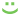 